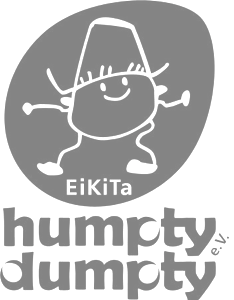 January 2016Permanent parent jobsJob                    Parent(s)                     ResponsibiliesBoard 1st Board 2nd Board 3rdKari  FriederikeParichardenrollment, communication new/current HD families, parent evenings communication stafffinancesKeysDanikey copies, lists, refundsEmergency PlanJohannatelephone tree, organisation of coverRepairsLandlordBen & JanFeliciarepairing small things and organising big fixes at HDcommunicationList-up-daterFeliciaaddresses, team cover, weekend cleaning, parent jobsMinutesLouiseminutes of HD meetings, parent eveningsShoppingPresentsCeylanNinagrocery shopping and other stuffbirthday presents for teachers, interns, bufdisBufdiFriederikesearch, registration, contact personGardenMickey & Davidtaking care of front gardenSafety ControlPetrafirst aid kits, Unfallkasse, Gesundheitsamt, fire extinguishersHD tripEvent CoordinatorJohannesLouise & Oddbooking, organisationcoffee and cake, holidays…WebsiteAustinUp-Dating HDs websiteBasementHelen & ArttuClear, sell, talk with teachers what they need